KEMENTERIAN PENDIDIKAN NASIONAL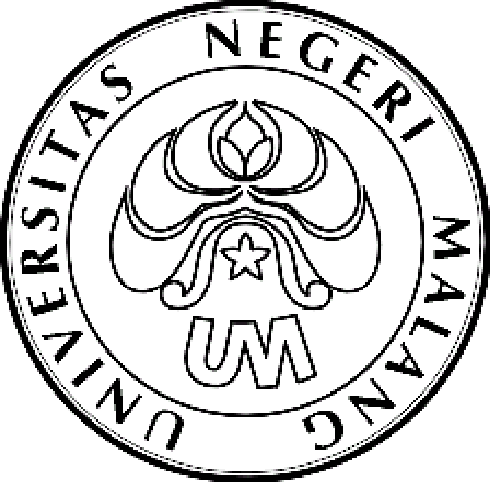 UNIVERSITAS NEGERI MALANG (UM)PEMBERITAHUANNOMOR: 1105/UN32.16.2/KM/2011Bagi para peserta PMW yang didanai UM dan peserta PMW mandiri, diberitahukan bahwa pertemuan akan dilaksanakan pada:Hari	: SelasaTanggal	: 8 Nopember 2011pukul	: 10.00 WIB tempat	: Ruang Rapat Kemahasiswaan (Gedung A3 lantai 3)                     Universitas Negeri Malangacara		:1. Pencairan Dana Pengembangan	 2. Sosialisasi Pembuatan Laporan Akhir, Laporan Keuangan dan Profil UsahaCatatan   	: Karena pentingnya acara diharap hadir tepat pada waktunya.Atas perhatian serta kehadiran Saudara, kami ucapkan terima kasih.			7 Nopember 2011			Kepala Bagian Kemahasiswaan								TTDDra. FatmawatiNIP. 195903311986012001                                                                 Jalan Semarang 5, Malang 65145                                                                         Telepon: 0341 -  551312                                                                     Laman: www.um.ac.id